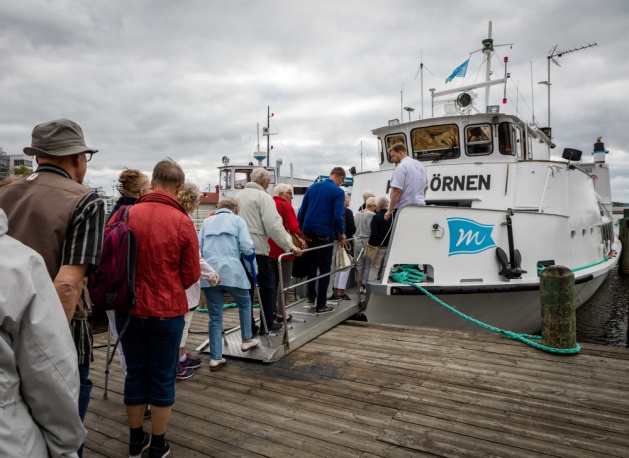 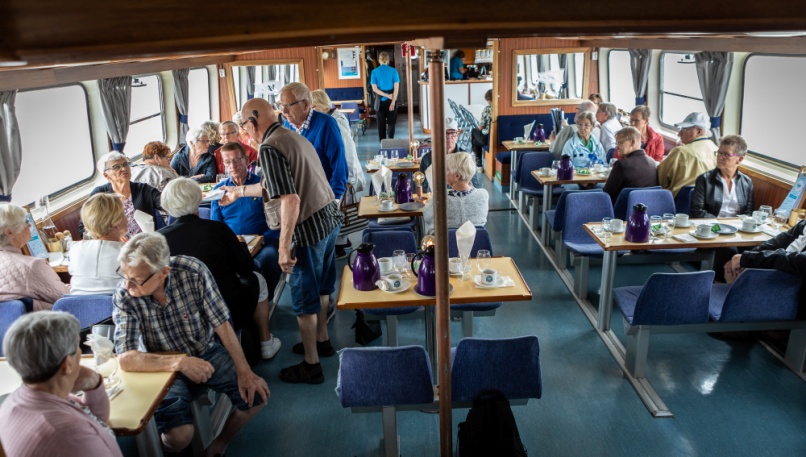 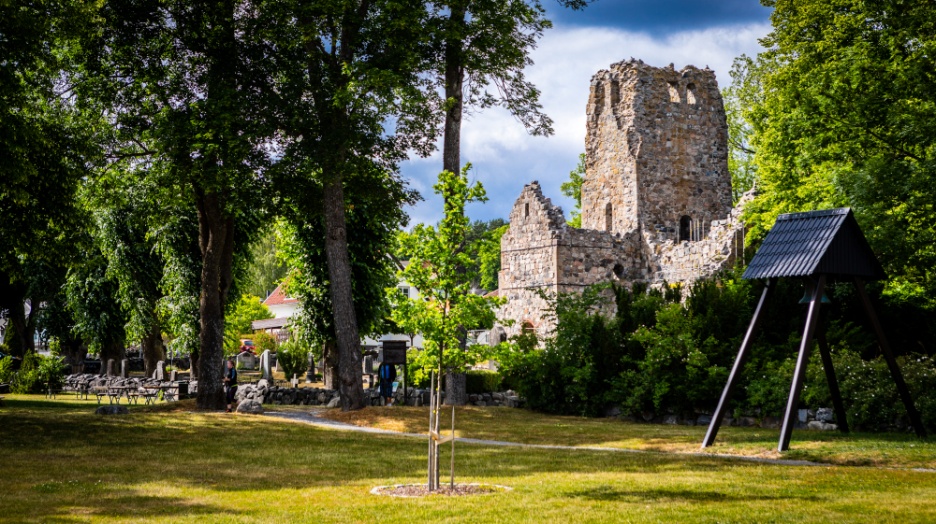 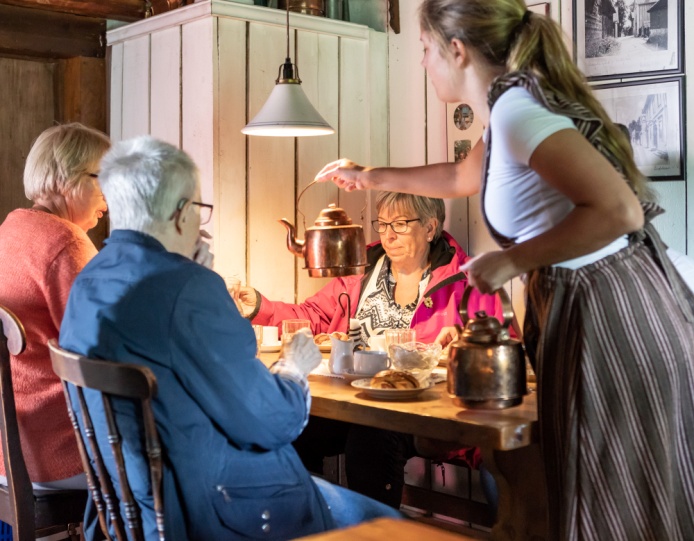 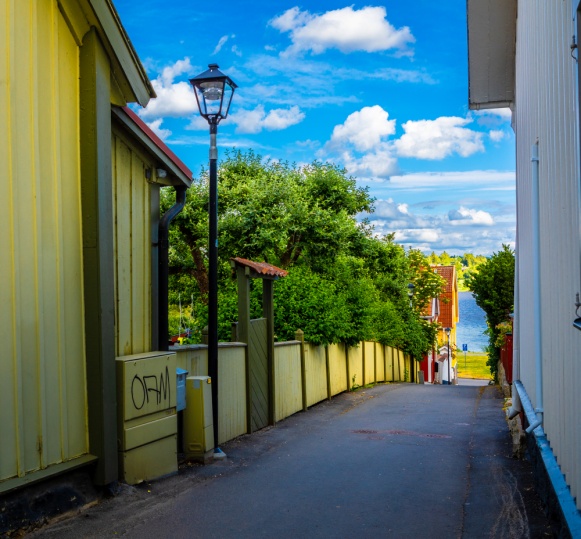 Foto Bertil Nilsson